Investigation a model based on multicriteria decision making-GIS for the site selection of hospital waste disposal: a case study from Tehran, IranAbstractKeywords: Disposal site; Waste; Hospital; Location; FSWARA; Geographic information system; GIS; MAIRCAIntroduction        standards of Environmental Protection Agency (EPA), municipality of the region, environmental specifications south of Tehran and several previous studies such as Eghtesadifard et al. [17], Sisay et al. [18], Tercan et al. [19], Chabok et al. [20], Danesh et al. [21], Feyzi et al. [22], Mortazavi-Chamchali and Ghazifard. [23], Abdullah et al. [24], Kamdar et al. [25], Ajibade et al. [26], Islam et al. [27], Saatsaz et al. [28], Yousefi et al. [29], Arca et al. [30], Yildirim& et al. [31], and Arabameri et al. [32], some criteria extracted with the most on location process are as follows: slope, height, soil type, 	distance from fault, distance from vegetation, distance from surface water, depth of groundwater, distance from residential areas, distance from hospitals, distance from wildlife species, power transmission lines, and distance from road.  1.2. Definition of aim/problem and model architecture should be 1.1Materials and methods2.1 Criteria screening  2.2 SWARA method 	  Step 2: from the second criterion, the respondent the relative importance of the jth criterion regarding the previous criterion (j -1) for each criterion. According to [34], this ratio is called "comparative importance." From the mean𝒔𝒋. This ratio 𝒔𝒋 is the mean which is called the comparative importance. Step 5: The relative weights of the jth criterion are as follows:   Where, 𝒘𝒋 the relative weight of the jth criterion and n represents the number of criteria. Where  is the relative fuzzy weight of the jth criterion and n the number of the criteria. Figure 1 an algorithm for the weight of the criteria.2.3 The study area  The study area was a of the south of Tehran, some regions  Ray Baqer Shahr, Kahrizak, and Qiyam Dasht (Fig. 2). , ArcGIS 10.2 software was used for spatial preparation and processing of parameter the spatial analysis functions (Table 3). Results and discussion3.1 Preparing constraint maps3.2.1 MAIRCA method  Step 1. the primary decision matrix (X). Criterion values: Step 2: The equation or matrix X, is based on the decision maker's personal preferences or by the consensus of experts’ decisions.  Step 3: the preferences for option (), while choosing an option, the decision maker is neutral during this process.  Step 4: the preferences for option (𝑷𝑨𝒊), while an option, the decision maker is neutral during this process. , the probability of an option from m options is equal to the following:  In analyzing the decision-making (DM) process with the given probabilities, we that the DM is neutral to the risk. , reliable options is equal to the following:   Step 5: the theoretical evaluation matrix (𝑻𝒑).                              (8)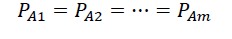   Theoretical evaluation matrix ( in the format of n × m (n: total number of criteria, m: total number of options). Elements of theoretical matrix () was as the preference coefficient for each  and standard weights.  Since the decision maker (DM) is neutral to the selection of options, all preferences  for all options is equal. Then, the following or equation can be by the above matrix or equation where n is the total number of criteria and  is the theoretcial evalaution. Step 6: of the equation (matrix) of a real   Since n is the total number of criteria, so m is the total number of options. the elements of real matrix (𝐓𝐫) by multiplying the elements of the real matrix (𝐓𝐩) and decision matrix elements (X) was based on the following equations: a:  For the of profit (i.e., the positive aspect), (i.e., the bigger criterion is desirable) b: For the of cost (i.e., the negative aspect) (i.e., the smaller criterion is desirable): The matrices in the primary decision matrix.: The biggest value with the matrix value.: The smallest value with the matrix value.  Step 7:  the total gap matrix (G)The elements of matrix can be as the gap between theoretical tpij and real tpij or by subtracting the theoretical evaluation matrix Tp with the real elements Tr.where n the total number of criteria and m the total number of options.  Because the option was with the smallest difference between theoretical  and real .If option  is for criterion, the value of theoretical evaluation would be equal to the real value (). Then, the gap for option  for  is . In fact, option  for  is as the best option of. If option  is for , it will have theoretical value and the real value will become .Then, the gap  for  is . In fact, option  for  is known as the worst option of .  Step 8: the values of final criterion fucntion () for options. The value of criterion functions is from the total gaps  for options or only the addition of matrix G elements in the columns  the following equation:  , the values of each of the options for all  metrics were added together and the Q value was as in the above-mentioned table. 4. ConclusionsAvailability of data and materials All data generated or analyzed during this are in this . Competing interests The authors that they have no competing interests. Funding This work received no fund from any institute. Authors’ contributionsAll authors read and approved the final manuscript.